Структурное подразделение «Детский сад №11 комбинированного вида» муниципального бюджетного дошкольного образовательного учреждения«Детский сад «Радуга» комбинированного вида» Рузаевского муниципального районаВВЕДЕНИЕСведения об автореТема опыта: «Значение дидактической игры в развитии детей младшего дошкольного возраста».Сведения об авторе: Шкаркина Елена Яковлевна, образование высшее педагогическое: 2002 - 2007 гг., ГОУ высшего профессионального образования "Мордовский государственный педагогический институт им. М.Е. Евсевьева".Квалификация по диплому: организатор-методист дошкольного образования и педагог-психолог. Специальность "Педагогика и методика дошкольного образования" с дополнительной специальностью "Педагогика и психология".Общий стаж работы – 20лет. Педагогический стаж – 19лет.Стаж работы в данной организации– 19лет.Актуальность.Развитие личности в младшем дошкольном возрасте характеризуется динамизмом, усвоением большого количества новых знаний, навыков, появлением новых качеств и потребностей. В этом возрасте формируются все интеллектуальные, нравственные, эмоционально волевые аспекты личности ребенка. Развитие ребенка осуществляется в процессе различных мероприятий со взрослыми и в коллективе детей. Особую роль в этом плане отводится детским играм.В настоящее время в педагогической науке появилось целое направление – игровая педагогика, которая считает игру основным методом обучения и воспитания дошкольников. Игра является неотъемлемой частью обучения, которое проходит наиболее успешно, когда в образовательный процес включают дидактические игры и занятия, во время которых дети усваивают доступные им сведения и умения.Дидактическая игра, как наиболее подходящую форма обучения маленького ребенка основана на народной мудрости. Ценность дидактических игр заключается в том, что они создаются в развивающих целях. Благодаря их использованию можно добиться прочных и осознанных знаний, умений и навыков. Дидактическая игра дает возможность решать различные педагогические задачи в игровой форме, наиболее доступной для дошкольников.Основная идея Дидактическая игра является и игровым методом обучения детей дошкольного возраста, и формой обучения, и самостоятельной игровой деятельностью,	и	средством	всестороннего	воспитания	личности ребёнка. Поэтому ведущей педагогической идеей моего опыта является, создание	эффективных	условий с	использованием дидактических игр для	всестороннего развития младших дошкольников.Теоретическая базаСложившаяся в народном образовании традиция широкого использования дидактических игр для обучения и воспитания детей получила развитие в трудах ученых и практической деятельности многих педагогов. Разработку теории и практики дидактической игры начал Я. А. Коменский. У истоков изучения дидактической игры, как основы обучения детей стоял Ф. Фребель, М. Монтессори. Много внимания дидактической игре уделяли К.Д. Ушинский, П.Ф. Лесгафт, Л.Н. Толстой, Е.И. Тихеева, Л.А, Венгер, А.П, Усова, В.Н. Аванесова и др.Автор одной из первых педагогических систем дошкольного воспитания Фридрих Фребель разработал систему дидактических игр, в которую вошли дидактические игры с различными игрушками, материалами. расположенных последовательно по принципу возрастающих задач и игровых действий.Недостатки системы Ф. Фребеля	К. Д. Ушинский видел в чрезмерной         сухости,         в	систематичности	игр,	всегда подчиненной дидактической задаче. Основываясь на принципе народности, К. Д. Ушинский провозгласил идею оригинальности и самобытности русской педагогики. Народные игры он считал материалом, понятным каждому ребенку, в связи с близостью образов, историй и содержания игр, а также благодаря социальному началу, заложенному в них.Значительное место в разработке теории и методики дидактических игр принадлежит Е. И. Тихеевой, которая являлась сторонницей и последовательницей     взглядов     К.      Д.      Ушинского.      Ею      создан ряд дидактических игр с оборудованной куклой. Именно они способствуют обогащению и укреплению словарного запаса детей и развитию связной речи. Е. И. Тихеевой принадлежит ряд дидактических игр, созданных с целью обучения детей цвету, форме размеру и формированию элементарных математических       представлений.        Е.        И.        Тихеева        считала, что дидактические игры вызывают к деятельности все умственные способности в их единстве.Разработка дидактических игр на ознакомление с числом, величиной, формой цветом широко освещена в работах Ф.Н. Блехер. Ею создано значительное количество игр математического содержания.В 60-е годы в связи с разработкой теории сенсорного воспитания, была создана система дидактических игр в советской педагогике. Ёе авторами являются известные педагоги и психологи: Л. А. Венгер, А. Л. Усова, В. Н. Аванесова и др. В последние время поиски ученых (З. М. Богуславская, О. М. Дьяченко, Н. Е. Веракса, Е. О. Смирнова, А. К. Бондаренко, Н. Я. Михаленко,Н. А. Короткова и др.) идут в направлении создания серии игр для полноценного развития детского интеллекта.В настоящее время, как и в прошлом, дидактической игре придается большое значение. Подчеркивается её явное эффективное воздействие на интеллект подрастающего ребенка, что подтверждает опыт многолетней практики работы с детьми не только в трудах известных педагогов, но и в работе педагогов-воспитателей вообще. Многие современные педагоги и психологи отмечают, что ценность дидактической игры заключается в том, что в игровой деятельности образовательная, развивающая и воспитательная функции тесно связаны и взаимодействуют друг с другом.НовизнаНовизна опыта состоит в определении эффективных условий и создании      системы      применения     дидактических     игр,     нацеленных на активизацию и развитие способностей младших дошкольников, на всестороннее развитие каждого ребенка.ТЕХНОЛОГИЯ ОПЫТАЦель данной	работы:	обоснование	эффективности	использования дидактических игр в обучении детей младшего дошкольного возраста.Задачи:проанализировать особенности организации и содержание дидактических игр в младшем дошкольном возрасте.показать значение дидактических игр и эффективность их использования на первых шагах обучения детей младшего дошкольного возраста.В дошкольной педагогике все дидактические игры можно классифицировать по трем основным видам: игры с предметами (игрушками, природным материалом), настольно-печатные и словесные игры. В своей практике я использую только два вида дидактических игр: игры с предметами и настольно-печатные игры. Словесные игры слишком сложны для детей младшего дошкольного возраста. Речь детей 2-3 лет не достаточно развита, поэтому участие в таких играх затруднительно.Игры с предметами. В таких играх используют дидактические игрушки (мозаику, кубики), реальные предметы, разнообразный природный материал (листья, плоды, семена). Народная педагогика, учитывая потребность ребенка в познании предметов, создала сюжетные (куклы, предметы быта, овощи и т.д.) и бессюжетные (шары, цилиндры, пирамидки и др.) дидактические материалы. Использование дидактических игрушек, основанных на сюжете, имеет много общего с сюжетно-ролевыми играми. Бессюжетные игрушки используют для закрепления знаний о свойствах и качествах предметов (размер, количество, цвет, форма). В народных дидактических игрушках заложен принцип самоконтроля. Во время игр с предметами и игрушками дети знакомятся с их свойствами и признаками, сравнивают, классифицируют их. Игры с природным материалом организуют во время прогулок. Они способствуют закреплению знаний о природе,формированию и развитию мыслительных процессов воспитанию бережного отношения к природе.Настольно-печатные игры. Они предполагают действия не с предметами, а с их изображениями. Чаще всего они нацелены на решение таких игровых задач:отбор картинок по сходству (некоторые виды лото, парные картинки),составление целого из частей (разрезные картинки, кубики) и др.Благодаря таким действиям дети уточняют свои представления, систематизируют знания об окружающем мире, развивают мыслительные процессы и операции, внимание, формируют организаторские умения.Основные задачи дидактических игр вытекают из их содержания, то есть зависят от типа игры. Дидактические игры, в зависимости от содержания, в раннем возрасте могут быть:по формированию сенсорных эталонов (цвет, форма, величина);по развитию мелкой моторики (движение пальцев, ладоней);по развитию речи (пополнению и активизации словаря);по ознакомлению с природой;по ознакомлению с предметным миром.Помимо этого, дидактические игры решают ряд других задач:развитие коммуникативных навыков;нравственное воспитание малышей;развитие познавательных процессов (внимания, памяти, мышления)В современных программах дошкольного воспитания используются дидактические игры как своеобразное средство обучения, отвечающее особенностям ребенка. «Программа воспитания в детском саду» предъявляет к дидактическим играм высокие требования. В ней говорится: «С помощью дидактических игр воспитатель осуществляет сенсорное воспитание детей, развивает познавательные процессы. Он использует игру как средство развития мышления, речи, воображения, памяти, расширения и закрепления представлений об окружающей жизни».При использовании дидактических игр в обучении я руководствуюсь основными принципами, приемами и методами педагогики. Проводя дидактическую игру с детьми первой младшей группы, наиболее подходящими приемами являются: неожиданное появление объектов, игрушек;загадывание и отгадывание загадок;чтение потешек, песенок- малых фольклорных форм;создание игровых ситуаций (кукла заболела, хочет спать, есть);обыгрывание игрушек, предметов («Чудесный мешочек»);сюрпризность (нужно найти спрятанный предмет);изменение	местонахождения	игрушек	(зайчик	на	столе,	за шкафом);показ предметов в разных действиях (кукла спит, ходит, ест);демонстрация взрослым последовательности игровых действий;элементы драматизации (дети воображают себя животными, вагончиками паровоза).Организацию дидактических игр я осуществляю в трех основных направлениях: подготовка к проведению дидактической игры, её проведение и анализ.При поступлении детей в первую младшую группу я провожу анализ способностей каждого малыша и выявляю уровень сформированности всех способностей ребенка, соответственно возрасту. Для того, чтобы разработать стратегию   развития   через   дидактические   игры,   я    делаю    подборку игр в соответствии с задачами воспитания и обучения младшей возрастной группы. Следующим этапом работы становится определение наиболее удобного времени проведения дидактической игры для каждого ребенка, индивидуально, выбора места для спокойной игры. Определяю количество играющих детей, если это не индивидуальная работа. За время своей практики я создала картотеку дидактических игр, постоянно пополняю игровую	среду	новыми	пособиями,	поэтому подготовка необходимого дидактического материала для выбранной игры, занимает незначительное время. Затем проходит подготовительный этап подготовки воспитателя к игре и подготовка к игре детей: обогащение их знаниями, представлениями о предметах и явлениях окружающей жизни, необходимыми для решения игровой задачи.Дидактическая игра имеет свою структуру, включающую несколько компонентов.Обучающая (дидактическая) задача - основной элемент дидактической игры, которому подчинены все остальные. Игровая задача для детей – это обучение. Например, в игре "Узнай предмет по звуку" обучающая задача такова: развивать слуховые восприятия, учить детей соотносить звук с предметом. Предлагаю игровую задачу: прослушать звуки, которые издают разные предметы, по звуку отгадывать эти предметы. В игровой задаче раскрывается "программа" игровых действий, которая заложена в название игры.Игровые действия - это способы проявления активности ребенка в игровых целях: опустить руку в "чудесный мешочек", нащупать игрушку, отгадать предмет.Проведение дидактических игр проходит	в	следующей последовательности.    Вначале   я    знакомлю       детей с содержанием игры, с дидактическим материалом, который будет использован в игре, объясняю ход и правил игры, демонстрирую игровые действия, определяю свою роль, как воспитателя в игре.Подведение итогов игры - важный момент в руководстве игрой, так как по результатам, достигнутым детьми в игре, можно оценить ее эффективность.     Анализ     проведения     игры	позволяет выявить индивидуальные особенности в поведении, характере детей, и правильно организовать	индивидуальную	работу		с	ними.Особенностью дидактической игры и ее завершающим концом является результат. Для меня результат игры является показателем познавательного уровня детей или того, как ребенок усваивает новую информацию или взаимодействует с другими детьми. Для ребенка результат игры - определенное достижение.Согласно «Программе воспитания в детском саду» дидактические игры я провожу ежедневно утром и вечером. В первой младшей группе детского сада проводится 10 занятий в неделю. Длительность их также зависит от их содержания. Занятия со сменой видов деятельности могут продолжаться до 10мин; требующие же сосредоточенного внимания—от 5 до 8 мин. Наряду с дидактическими играми я планирую наблюдения на прогулке за окружающим. Большая часть дидактических игр я провожу по подгруппам, в которые объединяю детей с одинаковым уровнем развития (по показателям мониторирования и наблюдения в начале года). Таким же методом организуются и занятия, на которых используется новый материал. В своей работе с детьми я использую два вида дидактических игр: игры с предметами (игрушками, природным материалом), настольно-печатные.На занятиях с дидактическими игрушками решаются задачи моторного и сенсорного характера. Например, предлагаю детям изготовить «бусы» для большой игрушки (медведя, тигра, бегемота и т. п.). Подготавливаю куски гибкой проволоки и «бусины» — разнообразные предметы с большими отверстиями. Это могут быть катушки, кольца от пирамидок, кольца для штор, детали от конструктора, обрезанные с двух сторон пластиковые бутылки и пр. Детям младшего возраста легче действовать с крупными деталями, более старшим можно предлагать детали меньшего размера. Кто- то из детей сможет нанизывать «бусы» не только на проволоку, но и на веревочку. Предлагаю нескольким малышам делать одни бусы вместе с воспитателем: по очереди нанизывать «бусины» на веревку. Готовое изделие надеваем на игрушку и благодарим детей от ее имени.В работе со строительным материалом, прежде всего, ставятся задачи моторного характера. Например, «Игры с кубиками». Разнообразные наборы кубиков из дерева, пластмассы, поролона и др. Желательно, чтобы были кубики с предметными и сюжетными картинками, с изображением букв и цифр. Прежде чем организовывать игры-занятия с кубиками, даю детям возможность свободно поиграть с ними. Дети берут их в руки, передвигают, бросают, постукивают, ставят друг на друга.Более сложным вариантом плоскостного конструирования является работа с разрезными картинками. В таких играх, как «Составные картинки» по образцу, ребенок подбирает детали по цвету, рисунку, прикладывает их друг к другу, путем проб и ошибок отыскивает правильный вариант их соединения.Учитывая плохо развитую двигательную координацию, низкий сенсорный уровень, обучение должно быть индивидуальным. В этом случае использование игры «Мозаика» очень полезны как для познавательногоразвития ребенка, развития мелкой моторики, так и для развития целенаправленности. Детям раннего возраста я предлагаю мозаики, состоящие из крупных элементов, из небольшого числа деталей с которыми легко действовать. Это могут быть домик с прямой крышей, цветок с тремя- четырьмя лепестками или простой геометрический узор. Рассматриваю с ребенком образец, помогаю подобрать необходимые по цвету и форме элементы, затем предоставляю возможность самостоятельных действий.В целях закрепления усвоенного материала я повторяю одни и те же занятия с детьми 5—8 раз. Частота повтора определяется содержанием дидактических задач и степенью усвоения программного материала.Из своей практики я знаю, что на третьем году жизни можно проводить дидактические игры и некоторые занятия со всей группой, так как дети уже усвоили правила поведения, начинают координировать свои действия с другими детьми, а речь взрослых становится регулятором их действий (ближе к середине учебного года). В этом случае обучение носит незапрограммированный игровой характер. Я использую в основном приемы и методы опосредственного педагогического воздействия: применяя сюрпризный момент, ввожу игровые образы, создаю игровые ситуации.Для детей раннего и младшего дошкольного возраста в дидактической игре увлекает процесс игры, а результат их пока не интересует. Поэтому игровые действия просты и однотипны.Главное в проведении дидактических игр - это объяснение взрослым, называние им предметов, действий, качеств, отношений, показ. Развитию действий с предметами способствуют дидактические игрушки (пирамидки, бочонки, вкладыши, и т.п.). Например, дидактическая игра «Шнуровка». В магазинах игрушек можно найти различные приспособления для шнуровки: большие деревянные пуговицы и деревянная иголка со шнурком, деревянный «сыр» с дырками, набор для «вышивания» - натянутая на рамку канва с большими ячейками и деревянная игла со шнурком. Самые маленькие дети смогут продевать шнурок в любые отверстия, старшие —«вышивать» узоры, продевая шнурок в нужные отверстия.Для развития движений я использую	мячи разных размеров, машины, тележки, каталки, лесенка-горка, доски разной ширины и длины, придумывая новые и используя уже знакомые игры.Для дидактической игры необходимы куклы и другие образные игрушки среднего размера, наборы крупной посуды, некоторые предметы кукольной мебели. В дидактическом арсенале моей группы имеются предметы для ряженья (косынки, передники), лоскутки для завертывания кукол. Для организации сюжетной дидактической игры, установлению взаимосвязи и взаимо-последовательности действий я использую простейшие инсценировки с сюжетными игрушками. Например, инсценирую русскую народную сказку «Колобок» при помощи плоскостного театра. По ходу сказки помогаю ребятам правильно выстроить ряд персонажей.В своей практике я использую разнообразные технические игрушки и технические средства: компьютер, «умную» колонку, интерактивную доску.Все эти средства отвечают запросам современного ребенка. Использование технических средств позволяет преодолевать ограниченность пространства и времени, практически невозможные игровые действия делает возможными. Например, дети с большим вниманием относятся к играм на интерактивной доске. В игре «Собери снеговика». используются шары разной величины (плоскостные изображения). Я предлагает ребёнку рассмотреть выложенные перед ними детали, потрогать их, прижать друг к другу. Затем показать малышу готового снеговика (на экране). Обращаю внимание на то, что снеговик состоит из шаров разных размеров: внизу – большой, дальше – средний, наверху – самый маленький. Предлагаю ребёнку собрать из шаров такого же снеговика. Затем «оживляю» сборку снеговика на экране интерактивной доски, «озвучиваю» благодарность детям за то, что постарались собрать.В рамках экологического воспитания младших дошкольников я часто ввожу в процесс обучения и воспитания дидактические игры экологической направленности: «Теплый – холодный» на закрепление знаний свойств воды: прозрачная, теплая, холодная; «Во дворе» на развитие речевого слуха и способности			к		звукоподражанию;			«Найди		детеныша		для мамы».	Дидактические игры - это целостный педагогический процесс, который не изолирован от других форм и средств обучения. Дидактическая игра представляет сочетание наглядности, слова воспитателя и действий самих детей с игрушками, игровыми пособиями, картинками. Разрабатывая дидактические задачи через игру и в игре, я стараюсь сохранить игровую деятельность	интересной		и	полезной		детям.	Игра	должна	сохранять эмоциональный настрой детей, переживание радости от процесса игры и чувство удовлетворения от решения поставленных в ней задач. Я понимаю, что во время проведения занятий с детьми младшего возраста необходимо помнить, что нельзя перегружать детей и всегда следить за правильными позами ребенка. Дети не должны находиться в местах потенциально опасных для них. Я стараюсь развивать индивидуальную игру каждого ребенка, что является благоприятной предпосылкой совместных игр детей. Дидактическая игра организует поведение детей, формирует способность работать вместе. Дидактическая		игра	не	должна	быть	развлечением, она	должна	быть интересной, умной. В руководстве игрой и в ее развитии важны темп и смена игры.Таким образом, можно сказать, что я широко используются в обучении детей младшего дошкольного возраста дидактические игры. У детей 2-3 лет наглядность действует сильнее, чем слово, поэтому я объединяю объяснение правил с показом игрового действия.РЕЗУЛЬТАТИВНОСТЬНаходясь в детском саду целый день, наши ребята растут и развиваются, активно общаются друг с другом, познают мир посредством физического взаимодействия с окружающими их предметами и людьми. Я стараюсь так организовать пребывание детей в группе, чтобы им было уютно,как дома, чтобы они чувствовали любовь окружающих их взрослых. Если их ничего не будет беспокоить, то появится потребность к познанию. Взаимодействие с родителями и администрацией детского сада помогло создать в группе предметно-развивающую среду, которая соответствует современным требованиям развития дошкольников, обеспечивает накопление у детей чувственного опыта, способствует развитию познавательного интереса в раннем возрасте. Благодаря своей новизне и необычности «жизненное пространство» нашей группы побуждает детей исследовать, действовать в нем, развивать инициативу и творчество. Важнейшими принципами решения намеченных задач воспитательно-образовательного процесса явились планомерность и систематичность организации обучения детей, использование дидактических игр, создание предметно-развивающей среды и взаимодействие с родителями на весь учебный год.Опыт многих педагогов и психологов доказал эффективность использования и большое значение дидактических   игр   в   обучении детей. Для меня значение дидактической игры состоит в том, что она входит в копилку педагогических средств воспитателя, постепенно усваивается детьми и становится содержанием их самостоятельной деятельности.Диагностика позволяет осуществить комплексный подход к оценке уровня развития воспитанников. Каждый ребенок должен овладеть необходимыми навыками умениями по всем, пяти образовательным областям («Социально-коммуникативное развитие», «Познавательное развитие», «Речевое развитие», «Физическое развитие», «Художественно – эстетическое»). Показателем результативности проделанной мной работы может служить мониторинг (образовательная область «Познавательное развитие») способностей детей, проводимых в начале и в конце учебного года. В мою группу каждый год, приходят дети 2-3 лет. Учитывая возраст детей, адаптационный период, показатели способностей в начале года можно считать условными. В конце года, по показателям диагностики, можно делать выводы о результативности проделанной работы. Для наглядного примера можно привести сравнительную таблицу, например, уровня сенсорного развития детей возраста 2-3 лет.Таблица уровня сенсорного развития детей 2-3 лет (начало года)60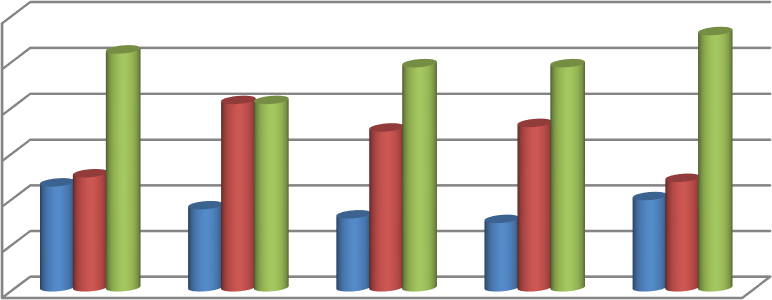 504030201001.	2.	3.	4.	5.высокий уровень средний уровень низкий уровень1.Различает и называет основные цвета. 2.Различает плоскостные геометрические формы.3.Различает предметы по величине и фактуре. 4.Группирует предметы по цвету, форме, величине.5.Собирает пирамидку в возрастном и убывающем порядке по величине колец.2.Таблица уровня сенсорного развития детей 2-3 лет (конец года)60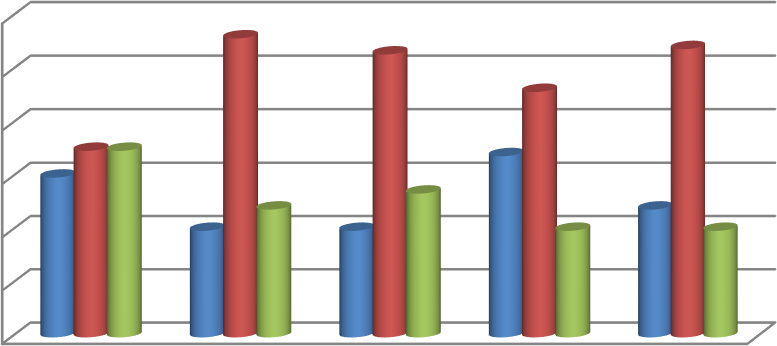 504030201001.	2.	3.	4.	5.высокий уровень средний уровень низкий уровеньПо результатам диагностирования на начало и конец, 2021-2022 учебного года можно сделать вывод об эффективности проведенной работы. Стоит отметить, что присутствует положительная динамика развития дошкольников.Как любой современный педагог я постоянно повышаю свой профессиональный уровень:- через общение с коллегами в социальных сетях интернет;-выступаю на педагогическом   совете   ДОО   (доклад-презентация«Формирование сенсорно-математических представлений у детей 2-3 лет посредством дидактических игр» 2020г.);-статья в сборнике «Центра непрерывного профессионального мастерства педагогических работников «Педагог 13.ру» («Дидактическая игра как средство повышения мотивации детей в учебной деятельности» 2020г.);- выступление «Формирование экологических представлений у детей 2-3 лет посредством дидактической игры» за круглым столом в «Центре непрерывного профессионального мастерства педагогических работников«Педагог 13.ру».- проведение (13.05.2022г.) открытого занятия инновационной направленности с детьми 2-3 лет «Тонет-не тонет» для педагогов детского сада, в ходе которого, с помощью простых экспериментов, дидактических пособий, пояснений педагога, тематической презентации малыши показали свои знания, умения и навыки.Ребята моей группы слишком малы для самостоятельного изготовления творческих работ. Но при тесном сотрудничестве с родителями это стало возможным (Терехина Ева - 1 место во Всероссийском детском творческомконкурсе «Фантазии из слоеного теста» 16.12.2021г., Горшков Ярослав – 1место в детском творческом конкурсе «Арбузная феерия» 04.08.2022г.)Одним из направлений моей работы с малышами является экологическое направление, обусловленное тем, что элементарное ознакомление с природными явлениями, свойствами некоторых предметов, доступно детям младшего дошкольного возраста. Для достижения поставленных целей, на занятиях с детьми, в индивидуальной работе, в ходе проектов использовалось много дидактических материалов экологического содержания. На сегодняшний момент подведен итог работы по экологическому направлению с младшими дошкольниками за прошедший учебный год. В «Центре непрерывного профессионального мастерства педагогических работников «Педагог 13.ру», 25.11.2022г., состоялось выступление с презентацией из опыта работы по теме «Формирование экологических представлений у детей 2-3 лет посредством дидактической игры» за круглым столом. В докладе «Особенности формирования экологической культуры дошкольников младшего возраста в условиях ФГОС ДО», прочитанном (15.03.2022г.), на методическом объединении воспитателей младших и средних групп Рузаевского муниципального района были освещены основные положения дидактической работы по экологическому воспитанию с детьми 2-3 лет. Выступление содержало презентацию, в которой наглядно показана работа по интересующей теме с использованием дидактических игр. За данный период времени с детьми моей группы были реализованы следующие проекты экологической направленности: «Почему снег не тает», «Вода-водичка». Материалы размещены на моей личной странице сайта ДОО https://ds11ruz.schoolrm.ru/sveden/employees/19256/257510/Вся проделанная работа по теме «Значение дидактической игры в развитии детей младшего дошкольного возраста» доказывает, что использование в воспитательно-образовательном процессе дидактических игр с детьми младшего дошкольного возраста позволяет не только узнать что-то новое, но также использовать эти знания в практической деятельности. Конечно же, такие навыки будут являться основой для дальнейшего успешного обучения и развития каждого ребенка.Список литературыАванесова, В. Н. Дидактическая игра как форма организации обучения в детском саду [Текст]: методическое пособие / В. Н. Аванесова. – М.: Просвещение, 2013. – 132 с.Бондаренко, А. К. Дидактические игры в детском саду [Текст]: пособие для воспитателей детских садов / А. К. Бондаренко. – М.: ВЛАДОС, 2012. – 231 с.Дидактические игры и занятия с детьми раннего возраста [Текст]: пособие для воспитателей детских садов / под ред. С. Л. Новоселовой.– 3-е изд. – М.: Просвещение, 2014. – 245 с.М. Д. Маханева, С. В. Рещикова. «Игровые занятия с детьми от 1 до 3 лет». Методическое пособие для педагогов и родителей. – М.: Сфера 2008г. 88с.Никитин, Б. П. Развивающие игры [Текст]: методическое пособие /– 2-е изд. – М.: Педагогика, 2014. – 200 с.Новосёлова, С. Л. Развитие мышления в раннем возрасте [Текст]: пособие для воспитателей детских садов / С. Л. Новоселова. – М.: Педагогика, 2015. – 160 с.Хомякова. Е.Е.Комплексные развивающие занятия с детьми раннего возраста. Детство «Пресс» 2010.Яновская, М. Г. Творческая игра в воспитании младшего школьника [Текст]: методическое пособие для учителей и воспитателей / – М.: Просвещение, 2015. – 167 с.